Об утверждении Режима занятий учащихся в учрежденииВ соответствии с частью 2 статьи 30 Федерального закона от 29.12.2012 № 273-ФЗ «Об образовании в Российской Федерации»ПРИКАЗЫВАЮ:Утвердить прилагаемый Режим занятий учащихся в учреждении.Разместить настоящий приказ на официальном сайте учреждения в течение десяти рабочих дней со дня издания настоящего приказа.Контроль за исполнением настоящего приказа оставляю за собой.Директор                                                                                           И.А. ШиряеваПриложениек приказу директораот 31.08.2015 № 63.01-17/253.1РЕЖИМ ЗАНЯТИЙ УЧАЩИХСЯМУНИЦИПАЛЬНОГО БЮДЖЕТНОГО УЧРЕЖДЕНИЯ ДОПОЛНИТЕЛЬНОГО ОБРАЗОВАНИЯ «МОЛОДЕЖНЫЙ ЦЕНТР» ГОРОДА САРОВАСОГЛАСОВАНОПротокол заседания
педагогического советаот _28_._05_.2015 №_3_Режим занятий учащихся в Муниципальном бюджетном учреждении дополнительного образования «Молодежный центр» города Сарова (далее - Учреждение) устанавливается расписанием, утверждаемым директором Учреждения по представлению педагогических работников с учетом пожеланий учащихся, родителей (законных представителей) несовершеннолетних учащихся, возрастных особенностей учащихся и установленных санитарно-гигиенических норм. Расписание может корректироваться в течение года. Временное изменение режима занятий возможно только на основании приказа директора Учреждения.Организация образовательного процесса регламентируется учебным планом, дополнительными общеобразовательными программами, расписанием учебных занятий и другими локальными актами Учреждения.Обучение в Учреждении осуществляется в очной форме с 6 лет с учетом потребностей и возможностей учащихся.Учреждение реализует дополнительные общеобразовательные программы в течение всего календарного года, включая каникулярное время.5. Продолжительность учебного года:учебный год в Учреждении начинается 1 сентября;программный материал рассчитывается на 36 учебных недель, кроме этого 4 недели в каникулярное время в спортивно-оздоровительном лагере с дневным пребыванием учащихся, а также во время учебно-тренировочных сборов;спортивно-оздоровительный лагерь организуется в каникулярное время для обеспечения круглогодичных учебных занятий и активного отдыха учащихся.Занятия в объединениях по интересам (далее – объединения) могут проводиться по группам, индивидуально или всем составом объединения.Занятия могут проводиться в любой день недели, в том числе в выходные и каникулярные дни.Занятия в группах начинаются и заканчиваются по расписанию.Занятия для несовершеннолетних учащихся в Учреждении начинаются не ранее 8.00. Окончание занятий: для учащихся до 16 лет – не позднее 20.00, для учащихся в возрасте от 16 лет – не позднее 21.00.Количество учащихся в объединении, их возрастные категории, а также продолжительность учебных занятий в объединении устанавливаются в зависимости от направленности дополнительных общеобразовательных программ.Таблица 1Дополнительные общеразвивающие программыДополнительные предпрофессиональные программы в области физкультуры и спортаЗанятия, направленность которых предусматривает трудовую деятельность, организуются и проводятся в соответствии с санитарно-эпидемиологическими требованиями к безопасности условий труда работников, не достигших 18-летнего возраста.Изменения в расписании занятий групп дополнительного образования допускается в следующих случаях: болезнь педагога, курсовая подготовка, участие в семинарах и мероприятиях, в случае объявления карантина, приостановление образовательного процесса в связи с понижением температуры наружного воздуха.Участие в выездных соревнованиях, конкурсах, проведение экскурсий, походов, выходов с учащимися для участия в массовых мероприятиях за пределы Учреждения разрешается только после издания соответствующего приказа директора, в котором указывается: мероприятие, дата и время проведения, списочный состав учащихся.Иные особенности режима занятий учащихся в Учреждении устанавливаются государственными санитарно-эпидемиологическими правилами и нормативами.14. Учреждение может осуществлять свою деятельность на базе других образовательных организаций на договорной основе.Принят с учетом мненияСовета Учреждения Протокол от _31_._08_.2015 №_1_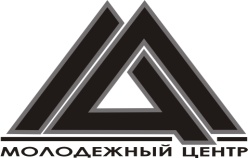 МОЛОДЕЖНЫЙ ЦЕНТР__31.08.2015 г.__  №   63.01-17 /253.1№ п/пНаправленность объединенияДопустимое количество учащихсяВозрастные категорииЧисло занятий в неделюЧисло и продолжительность занятий в день1.Объединения художественной направленности1.1.Хореографические, танцевальные объединения15 чел.с 5 лет2-42 по 30 мин. для детей в возрасте до 8 лет;2 по 45 мин. – для всех остальных учащихся1.2.Вокальные объединения10 чел.с 6 лет2-32-3 по 45 мин. групповые занятия; 30-45 мин. – индивидуальные занятия1.3.Театральные объединения15 чел.с 10 лет2-3по 45 мин.1.4.Музыкальные объединения15 чел.с 12 лет2-3по 45 мин.2.Объединения социально-педагогической направленности15 чел.с 6 лет2-32 по 30 мин. для детей в возрасте до 8 лет;2 по 45 мин. – для всех остальных учащихся3.Объединения физкультурно-спортивной направленности3.1.Дополнительные общеразвивающие программы15 чел.с 6 лет2-32 по 30 мин. для детей в возрасте до 8 лет;2 по 45 мин. – для всех остальных учащихсяЭтапы спортивной подготовкиПродолжительность этапов (в годах)Минимальный возраст для зачисления в группы (лет)Наполняемость групп (человек)Этап начальной подготовкиДо 3-х лет88-10Тренировочный этап (этап спортивной специализации)5 лет98Этап совершенствования спортивного мастерстваДо 2-х лет124Этапный нормативЭтапы и годы спортивной подготовкиЭтапы и годы спортивной подготовкиЭтапы и годы спортивной подготовкиЭтапы и годы спортивной подготовкиЭтапы и годы спортивной подготовкиЭтапы и годы спортивной подготовкиЭтапный нормативНПНПУТРУТРССМССМЭтапный нормативДо годаСвыше годаДо 2-х летСвыше 2-х летДо годаСвыше годаКол-во часов в неделю691012-141616Кол-во тренировок в неделю3-43-556-87-97-9Общее кол-во часов в год312468520624-728832832Общее кол-во тренировок в год156-208156-260260312-416364-468364-468